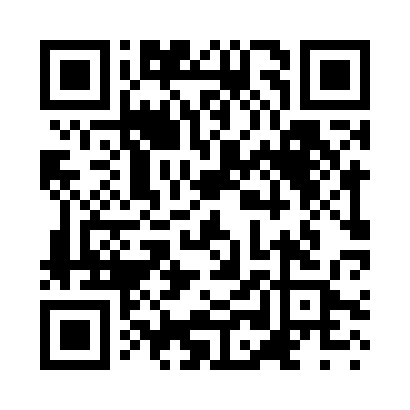 Prayer times for Moyhu, AustraliaWed 1 May 2024 - Fri 31 May 2024High Latitude Method: NonePrayer Calculation Method: Muslim World LeagueAsar Calculation Method: ShafiPrayer times provided by https://www.salahtimes.comDateDayFajrSunriseDhuhrAsrMaghribIsha1Wed5:266:5412:123:075:296:522Thu5:276:5412:123:065:286:513Fri5:276:5512:113:055:276:504Sat5:286:5612:113:045:266:495Sun5:296:5712:113:035:256:486Mon5:306:5812:113:035:246:477Tue5:306:5912:113:025:236:478Wed5:316:5912:113:015:226:469Thu5:327:0012:113:005:216:4510Fri5:327:0112:113:005:206:4411Sat5:337:0212:112:595:196:4312Sun5:347:0312:112:585:196:4313Mon5:347:0412:112:575:186:4214Tue5:357:0412:112:575:176:4115Wed5:367:0512:112:565:166:4116Thu5:367:0612:112:555:156:4017Fri5:377:0712:112:555:156:3918Sat5:387:0812:112:545:146:3919Sun5:387:0812:112:545:136:3820Mon5:397:0912:112:535:136:3821Tue5:407:1012:112:535:126:3722Wed5:407:1112:112:525:116:3723Thu5:417:1112:112:525:116:3624Fri5:417:1212:112:515:106:3625Sat5:427:1312:112:515:106:3626Sun5:437:1412:122:505:096:3527Mon5:437:1412:122:505:096:3528Tue5:447:1512:122:505:086:3429Wed5:447:1612:122:495:086:3430Thu5:457:1612:122:495:086:3431Fri5:467:1712:122:495:076:34